Mesto Hanušovce nad Topľou a Hermanovský bežecký oddiel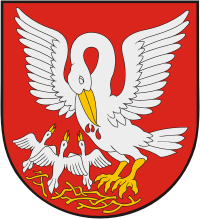 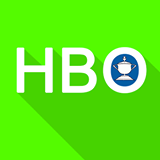 Vás srdečne pozývajú na bežecké podujatie  ,,Memoriál mjr. Kukorelliho“ . 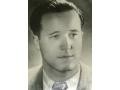 Termín :            9.5.2017 (utorok) o 17.30 Hanušovce nad TopľouRegistrácia:     jniko@centrum.sk alebo tel. 0908 375 490 - Jozef Niko - do 7.5.2017Prezentácia:     Mestský úrad Hanušovce n/T, Mierová 333/3 v čase od 16.45 do 17.15Šatne:     	  V budove MsÚ Hanušovce n/TDĺžka trate:         10 km - asfaltový povrch vedľajšej cestnej komunikácie - 5 okruhov Vyhodnotenie:  Po skončení pretekov a spracovaní výsledkov Ceny: 		    Pohár pre prvých troch najrýchlejších bežcov v kategórii mužov a žienŠtartovné:         4,- eurá (občerstvenie a spoločná večera) Upozornenie:    Súťaží sa podľa pravidiel ľahkej atletiky a týchto propozícií. Všetci účastníci                             štartujú na vlastnú zodpovednosť. 